BOARD OF AUDITORSANNUAL ORGANIZATION MEETING      WEDNESDAY, JANUARY 3, 2024 @ 7:00 P.M.1.	Call to order, pledge of allegiance, roll call.2.	Organization of the Board of Auditors:	A.	Election of Chairperson	B.	Election of Vice Chairperson	C.	Election of Secretary.3.	Consideration of establishing a schedule of meetings for 2024.4.	Public Comment.5.	Other Business.6.	Adjournment. 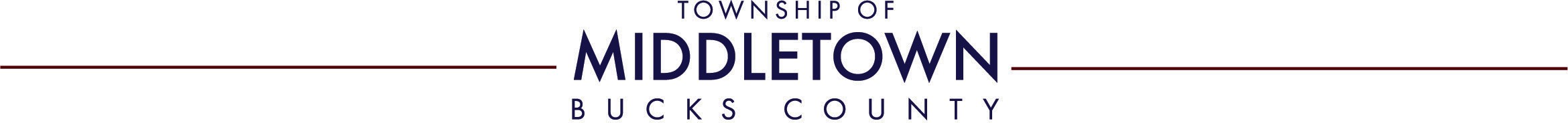 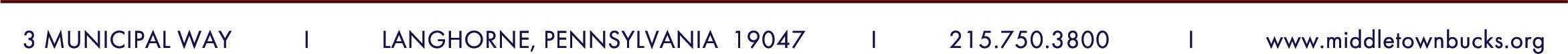 